Reklamačný formulár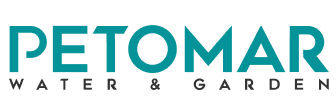 Kupujúci:Meno/firma:Adresa:IČO: Telefón: E-mail:Predávajúci/ Adresa na vrátenie reklamovaného tovaru:Meno: PETOMAR s.r.o.Adresa: Váhovská 870 (Areál Velba), 925 63  Dolná StredaČíslo faktúry:Reklamovaný tovar: Popis vady, predmet reklamácie:.............................                     .............................                                .................................... Miesto a dátum                         Podpis zákazníka                                 Podpis predávajúcehoĎalšie informácie k reklamácii (vyjadrenie predávajúceho)